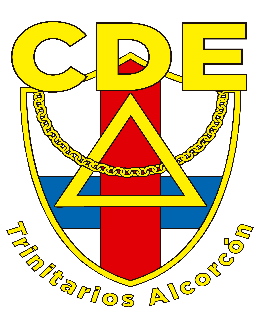 C.D.E. TRINITARIOS ALCORCONINSCRIPCIÓN CURSO 2021 -2022Rellena este documento y reserva tu plaza ya para el curso 2021-2022.Para hacer efectiva la Inscripción, tiene que realizarse el ingreso de la primera cuota del curso 2021-2 (Octubre 21’) a la cuenta del Club ES38 0075 1132 1706 0633 8477, indicando en el concepto, nombre del alumno y la actividad correspondiente. Entregar en físico en la Conserjería del Centro o mediante correo electrónico a la dirección cdtrinitariosalcorcon@gmail.comFicha del alumno       ACTIVIDADAutorización a menor de edadD/Dª _________________________________ con DNI ______________, autorizo a mi hijo:                         _________________________  a participar en los entrenamientos, actividades y competiciones del C.D.E. Trinitarios Alcorcón en la temporada 2021-2022.En Alcorcón a ___ de _______ de  .FDO:1ºAPELLIDO:1ºAPELLIDO:2º APELLIDO:2º APELLIDO:2º APELLIDO:NOMBRE:NOMBRE:FECHA NACIMIENTO:FECHA NACIMIENTO:FECHA NACIMIENTO:RECOGIDA DEL ALUMNO DE CLASE*: (Indicar Curso / tutor del alumno en caso de solicitar servicio de recogida)RECOGIDA DEL ALUMNO DE CLASE*: (Indicar Curso / tutor del alumno en caso de solicitar servicio de recogida)*Este servicio conlleva un incremento de 2€ en la cuota mensual de la actividad correspondiente.*Este servicio conlleva un incremento de 2€ en la cuota mensual de la actividad correspondiente.     FORMA DE PAGO:Domiciliado (recibos cada 2 meses)Transferencia mensual (antes del 5 de cada mes)     FORMA DE PAGO:Domiciliado (recibos cada 2 meses)Transferencia mensual (antes del 5 de cada mes)     FORMA DE PAGO:Domiciliado (recibos cada 2 meses)Transferencia mensual (antes del 5 de cada mes)TELÉFONO 1:TELÉFONO 1:TELÉFONO 2:TELÉFONO 2:TELÉFONO 2:TELÉFONO 2:DIRECCIÓN DE E-MAIL(en mayúsculas):DIRECCIÓN DE E-MAIL(en mayúsculas):DIRECCIÓN DE E-MAIL(en mayúsculas):DIRECCIÓN DE E-MAIL(en mayúsculas):DIRECCIÓN DE E-MAIL(en mayúsculas):DIRECCIÓN DE E-MAIL(en mayúsculas):NOMBRE Y APELLIDOS DEL PADRE/MADRE/TUTORANOTACIONES:ANOTACIONES:ANOTACIONES:ANOTACIONES:ANOTACIONES:ANOTACIONES:La Ley de Protección de Datos nos obliga a disponer de la autorización paterna para publicar imágenes de alumnos menores de edad, de ahí que os solicitemos el consentimiento a los padres o tutores legales de los alumnos para poder publicar en las redes sociales del Club imágenes individuales y/o colectivas de los menores participantes en las distintas actividades.Don/Doña ______________________________________________ con DNI ______________ como padre/madre o tutor del alumno/a _______________________________________________  AUTORIZO [    ] NO AUTORIZO [    ] al Club Deportivo Elemental Trinitarios Alcorcón la utilización de imágenes/grabaciones de mi hijo/a en las distintas redes sociales del Club para publicaciones con carácter informativo y/o publicitario.  Alcorcón, a ___ de _______________ de La Ley de Protección de Datos nos obliga a disponer de la autorización paterna para publicar imágenes de alumnos menores de edad, de ahí que os solicitemos el consentimiento a los padres o tutores legales de los alumnos para poder publicar en las redes sociales del Club imágenes individuales y/o colectivas de los menores participantes en las distintas actividades.Don/Doña ______________________________________________ con DNI ______________ como padre/madre o tutor del alumno/a _______________________________________________  AUTORIZO [    ] NO AUTORIZO [    ] al Club Deportivo Elemental Trinitarios Alcorcón la utilización de imágenes/grabaciones de mi hijo/a en las distintas redes sociales del Club para publicaciones con carácter informativo y/o publicitario.  Alcorcón, a ___ de _______________ de La Ley de Protección de Datos nos obliga a disponer de la autorización paterna para publicar imágenes de alumnos menores de edad, de ahí que os solicitemos el consentimiento a los padres o tutores legales de los alumnos para poder publicar en las redes sociales del Club imágenes individuales y/o colectivas de los menores participantes en las distintas actividades.Don/Doña ______________________________________________ con DNI ______________ como padre/madre o tutor del alumno/a _______________________________________________  AUTORIZO [    ] NO AUTORIZO [    ] al Club Deportivo Elemental Trinitarios Alcorcón la utilización de imágenes/grabaciones de mi hijo/a en las distintas redes sociales del Club para publicaciones con carácter informativo y/o publicitario.  Alcorcón, a ___ de _______________ de La Ley de Protección de Datos nos obliga a disponer de la autorización paterna para publicar imágenes de alumnos menores de edad, de ahí que os solicitemos el consentimiento a los padres o tutores legales de los alumnos para poder publicar en las redes sociales del Club imágenes individuales y/o colectivas de los menores participantes en las distintas actividades.Don/Doña ______________________________________________ con DNI ______________ como padre/madre o tutor del alumno/a _______________________________________________  AUTORIZO [    ] NO AUTORIZO [    ] al Club Deportivo Elemental Trinitarios Alcorcón la utilización de imágenes/grabaciones de mi hijo/a en las distintas redes sociales del Club para publicaciones con carácter informativo y/o publicitario.  Alcorcón, a ___ de _______________ de La Ley de Protección de Datos nos obliga a disponer de la autorización paterna para publicar imágenes de alumnos menores de edad, de ahí que os solicitemos el consentimiento a los padres o tutores legales de los alumnos para poder publicar en las redes sociales del Club imágenes individuales y/o colectivas de los menores participantes en las distintas actividades.Don/Doña ______________________________________________ con DNI ______________ como padre/madre o tutor del alumno/a _______________________________________________  AUTORIZO [    ] NO AUTORIZO [    ] al Club Deportivo Elemental Trinitarios Alcorcón la utilización de imágenes/grabaciones de mi hijo/a en las distintas redes sociales del Club para publicaciones con carácter informativo y/o publicitario.  Alcorcón, a ___ de _______________ de La Ley de Protección de Datos nos obliga a disponer de la autorización paterna para publicar imágenes de alumnos menores de edad, de ahí que os solicitemos el consentimiento a los padres o tutores legales de los alumnos para poder publicar en las redes sociales del Club imágenes individuales y/o colectivas de los menores participantes en las distintas actividades.Don/Doña ______________________________________________ con DNI ______________ como padre/madre o tutor del alumno/a _______________________________________________  AUTORIZO [    ] NO AUTORIZO [    ] al Club Deportivo Elemental Trinitarios Alcorcón la utilización de imágenes/grabaciones de mi hijo/a en las distintas redes sociales del Club para publicaciones con carácter informativo y/o publicitario.  Alcorcón, a ___ de _______________ de 